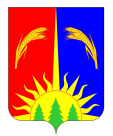 ЗЕМСКОЕ СОБРАНИЕ ЮРЛИНСКОГО МУНИЦИПАЛЬНОГО РАЙОНАРЕШЕНИЕ25.10.2019                                                                                                                  № 203В соответствии с пунктом 3 статьи 59 Налогового кодекса Российской Федерации Земское Собрание Юрлинского муниципального района РЕШАЕТ:1. Установить, что кроме случаев, установленных п.1 ст.59 Налогового кодекса Российской Федерации, признаются безнадежными к взысканию и подлежат списанию недоимка, задолженность по пеням и штрафам по местным налогам в отношении задолженности физических лиц, уплата и (или) взыскание которых оказались невозможными, по следующим основаниям:-  Истечение двух лет с момента образования задолженности физического лица по пеням по земельному налогу и налогу  на имущество физических лиц при условии отсутствия недоимки по налогам и если общая сумма задолженности физического лица по пеням не превышает 500 рублей, на основании следующих документов:а) справка налогового органа о суммах недоимки и задолженности по пеням и штрафам;б) копии требования об уплате налога, сбора, пени и штрафа, в отношении которого истек срок взыскания задолженности.2. Рекомендовать Межрайонной инспекции Федеральной налоговой службы №1 по Пермскому краю ежеквартально представлять в Финансовое управление администрации Юрлинского муниципального округа информацию о суммах списанной недоимки по местным налогам, признанной безнадежной к взысканию по указанным основаниям.3. Возложить контроль за исполнением данного решения на постоянную комиссию по вопросам экономики, налогам и бюджету Земского Собрания Юрлинского муниципального района.4. Настоящее решение вступает в силу со дня его официального опубликования в информационном бюллетене «Вестник Юрлы».Председатель Земского СобранияЮрлинского муниципального района                                                      А.И. Пикулев Глава Юрлинского муниципального района                                         Т.М. МоисееваОб установлении дополнительных оснований признания безнадежными к взысканию недоимки, задолженности по пеням и штрафам по местным налогам